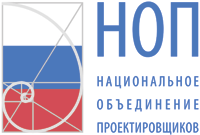 Конференция« Актуальные вопросы обеспечения имущественной ответственности членов СРО»03 октября 2013г.10-00регистрация участников: 9.30-10.00В программе возможны изменения и дополнния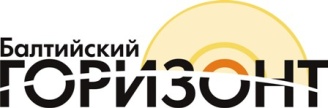 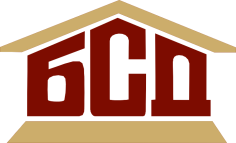 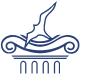 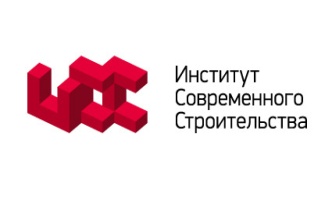 RUSREALEXPO'13 | Международный выставочный форумрынка недвижимости, инвестиций и проектов развитиятерриторий Российской Федерации02 - 04 октября 2013 г.МВЦ "Крокус Экспо"Приветственные слова:Модератора Круглого стола, Председателя совета СРО НП «БСК», председателя Комитета по страхованию,  финансовым рисками и конкурсным процедурам НОП, председателя Комиссии по страхованию НОИЗ, заместителя председателя Комитета по страхованию и финансовым рискам НОСТРОЙ Загускина Никиты НиколаевичаРуководителя аппарата НОП Мороза Антона МихайловичаПриветственные слова:Модератора Круглого стола, Председателя совета СРО НП «БСК», председателя Комитета по страхованию,  финансовым рисками и конкурсным процедурам НОП, председателя Комиссии по страхованию НОИЗ, заместителя председателя Комитета по страхованию и финансовым рискам НОСТРОЙ Загускина Никиты НиколаевичаРуководителя аппарата НОП Мороза Антона МихайловичаНовые страховые стандартыМатюнина Инна АлександровнаПредседатель Комитета по страхованию и финансовым рискам НОСТРОЙАктуальные вопросы безопасности труда в строительствеГосударственная инспекция труда г. МосквыАктуальные вопросы, связанные с причинением вреда физическим лицам вследствие разрушения, повреждения объекта капитального строительства, нарушения требований безопасности  при строительстве объекта капитального строительства, требований к обеспечению безопасной эксплуатации здания, сооруженияЗагускин Никита НиколаевичПредседатель совета СРО НП «БСК», член Ревизионной комиссии НОСТРОЙ, заместитель председателя Комитета по страхованию и финансовым рискам  НОСТРОЙ,  председатель Комитета по страхованию и финансовым рисками НОП, председатель Комиссии по страхованию НОИЗВзаимодействие СРО и страховщика-партнёраАйрапетова Ольга ЕвгеньевнаРуководитель департамента по работе с саморегулируемыми организациями НОППрактика урегулирования страховых случаев. Вопросы осуществления перестрахования ответственности членов СРО в строительстве, проектировании и изыскании.ОСАО «Ингосстрах»Формирование имущественной ответственности СРО в новых условиях. Вопросы, связанные с компенсационным фондом.Дедиков Сергей ВасильевичСтарший партнер Общества страховых юристовОтветственность застройщиков, технических заказчиков и концессионеров за причинение вреда вследствие разрушения или повреждения объекта капитального строительства либо нарушения требований безопасности при строительстве такого объекта с 1 июля 2013 г.  Правовые способы защиты имущественных интересов указанных лиц.  Соловьева Галина АлександровнаРуководитель Департамента правового обеспеченияООО «Британский страховой дом»Формулировка резолюции Круглого стола по итогам работыФормулировка резолюции Круглого стола по итогам работы